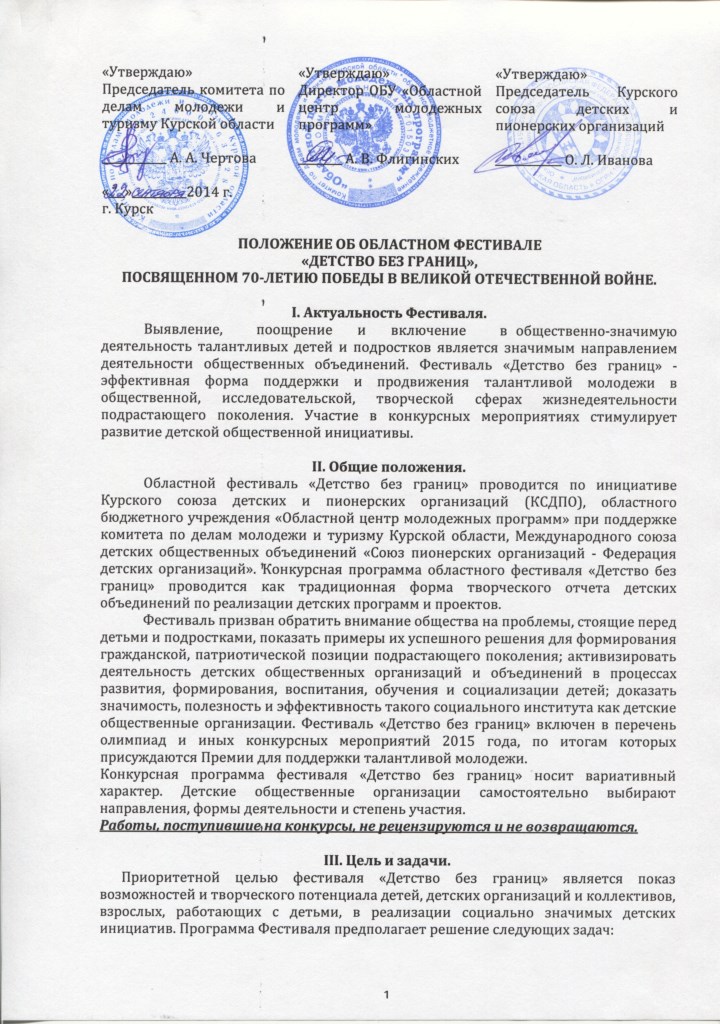 создание условий для творческого общения и сотрудничества детских объединений разных направлений деятельности;  раскрытие творческого потенциала ребенка;вовлечение детей в деятельность детских сообществ;анализ современных методик, приемов, форм работы по реализации детских программ и проектов в сфере гражданско-патриотического воспитания;привлечение внимания государственных и общественных институтов, средств массовой информации к проблемам подрастающего поколения. IV. Содержание фестиваля.В 2014 - 2015 гг. учебном году областной фестиваль «Детство без границ» будет проходить по направлениям деятельности Курского союза детских и пионерских организаций: «Я - Курянин», «Тайны родного края», «Непоседы», «СМИ и дети», «Содружество», «Я – ребенок, я - человек», детское добровольческое движение «Доброе дело» («5Д»). В рамках «5Д» состоится - конкурс-акция «Равнение на Победу!»; В рамках программы «Я - курянин» в этом учебном году пройдут: - конкурс-акция «С гордостью за прошлое, с заботой о настоящем и будущем!», - конкурс творческих работ «Я и моя организация через 25 лет», - конкурс «Займись спортом!»; в рамках программы «Непоседы» пройдет- конкурс игровых проектов «Будь с нами!»; в рамках программы «Тайны родного края» пройдут: - экологическая акция «Красота спасет мир. А кто спасет красоту?», - конкурс декоративно-прикладного творчества «Сувениры Курского края», - конкурс видеороликов о достопримечательностях и туристской привлекательности мест Курской области "Приглашение к путешествию... "; в рамках программы «СМИ и ДЕТИ» пройдет - конкурс творческих работ юных корреспондентов «СМИ и ДЕТИ»; в рамках программы «Содружество» состоится- конкурс-акция «Знамя мира в руках детей!», - конкурс творческих работ «Вместе – дружная семья!». В рамках программы «Я – ребенок, я - человек» пройдет конкурс на присуждение премии «Добрый волшебник». Подведение итогов и награждение победителей состоится 19 мая 2015 года. Лучшие работы - победители областного фестиваля «Детство без границ» будут направлены для участия в международном фестивале «Детство без границ» в г. Москве. Активисты областного фестиваля «Детство без границ» примут участие в заключительных мероприятиях международного фестиваля «Детство без границ» в Москве. V. Общее руководство.Общее руководство фестивалем осуществляет Координационный комитет, в состав которого входят организаторы и учредители фестиваля. Комитет выполняет координирующие функции в процессе подготовки и проведения фестиваля. В районах/городах Курской области формируются организационные комитеты по проведению конкурсов фестиваля «Детство без границ» из представителей районных и городских советов детских общественных организаций, специалистов органов исполнительной власти в сфере молодежной политики, образования, культуры, методистов Домов пионеров и детского творчества и др. VI. Участники фестиваля.Участниками фестиваля могут быть детские творческие общественные организации, объединения и коллективы, дети и подростки от 8 до 18 лет. VII. Информационная поддержка.Информационную поддержку фестиваля осуществляют: областные детские газеты «Класс» и «Родничок», районные печатные издания, ТРК «Сейм», ГТРК «Курск». VIII. Социальный эффект фестиваля.Привлечение внимания взрослых, органов законодательной и исполнительной власти к социально-значимой деятельности подрастающего поколения; оказание помощи детям и подросткам в реализации социальных инициатив, поддержка и развитие детского общественного движения. Адрес Координационного комитета фестиваля «Детство без границ»:305007 г. Курск, ул. Энгельса, 142-а.Комитет по делам молодежи и туризму Курской области,«Курский союз детских и пионерских организаций»ОБУ «Областной центр молодежных программ»Телефон/факс: (4712) 32-60-32.E – mail: ozmp18@yandex.ruКОНКУРСНАЯ ПРОГРАММА ОБЛАСТНОГО ФЕСТИВАЛЯ«ДЕТСТВО БЕЗ ГРАНИЦ»В рамках детского добровольческого движения «Доброе дело» («5Д»)ПОЛОЖЕНИЕ О КОНКУРСЕ-АКЦИИ «РАВНЕНИЕ НА ПОБЕДУ!»Цели и задачи акции:формирование гражданской, патриотической позиции детей и молодежи;вовлечение детей и подростков в активные формы гражданского и духовно-нравственного воспитания; воспитание достойных продолжателей боевой Славы отцов и дедов;создание условий для демонстрации в детской, подростковой среде различных видов социальной активности участников детских общественных объединений; содействие в воспитании у детей и подростков чувства милосердия, доброты, сострадания; привлечение детей и молодёжи к изучению истории мира и объективной оценке исторических событий.2.  Участники конкурса-акции. В акции могут участвовать дети в возрасте от 8 до 18 лет, детские общественные объединения-субъекты КСДПО, детские объединения Домов и Дворцов творчества юных, клубы по месту жительства и другие детские коллективы.3. Организация и проведение конкурса-акции. В ходе конкурса акции рекомендуется использовать различные формы общественно-значимой деятельности: создание летописи войны по воспоминаниям ветеранов; посильная помощь участникам военных действий, шефство и поддержка;посещение ветеранов на дому; организация концертов и праздников для ветеранов Великой Отечественной войны, вручение им подарков, сделанных руками детей; проведение региональных акций «Память» (приведение в порядок силами детских общественных объединений памятников воинам-защитникам: шефство, ремонт, восстановление);Путешествие по маршруту по северному фасу Курской дуги «Огненные высоты Курской дуги» (Курск-Фатеж-Ольховатка-Поныри-Свобода-Курск).Информация предоставляется в виде письменных отчетов в произвольной форме с приложением фото- и видеоматериалов (на электронных носителях). Ход акции предполагается регулярно освещать на сайте СПО-ФДО и в печатных средствах массовой информации, где будут опубликованы материалы из регионов. В рамках акции будет проходить:- конкурс чтецов «У войны не детское лицо» (работы необходимо прислать в форме видеопросмотров); - литературный конкурс (проза и поэзия) «Война глазами детей» (работы предоставить в печатном виде и на электронных носителях). По решению районного/городского жюри лучшие работы направляются в Координационный комитет по проведению областного фестиваля «Детство без границ» до 1 марта 2015 года по адресу: 305007 г. Курск, ул. Энгельса, 142-А.Требование к оформлению: на каждой работе без сокращений указывается: наименование конкурса; тема, номинация, возрастная категория конкурса, название работы, фамилия и имя автора (авторов), возраст (число, месяц, год рождения), название детской организации (объединения), указание школы (творческого объединения, студии, кружка), фамилия, имя, отчество руководителя (куратора), полный почтовый адрес с указанием региона, муниципального или другого образования, контактный телефон, электронный адрес.В рамках программы «Я – курянин»ПОЛОЖЕНИЕ О КОНКУРСЕ-АКЦИИ «С ГОРДОСТЬЮ ЗА ПРОШЛОЕ, С ЗАБОТОЙ О НАСТОЯЩЕМ И БУДУЩЕМ!»1. Цели и задачи конкурса-акции:поиск и внедрение эффективных способов, форм и методов идейного влияния на сознание подрастающего поколения, формирование у него высоких патриотических качеств, таких как любовь и преданность к Родине, готовность к ее вооруженной защите;активизация работы детских общественных объединений по гражданско-патриотическому воспитанию подрастающего поколения;содействие воспитанию чувства долга и готовности к спасению и защите Отечества, его природных, культурных и интеллектуальных богатств;содействие воспитанию уважения к памяти защитников Отечества;пропаганда в детской среде героической истории и славы Отечества;создание условий для демонстрации в детской, подростковой среде различных видов социальной активности участников детских общественных объединений;популяризация передового опыта работы детских общественных организаций и объединений в гражданско-правовом, патриотическом, интернациональном воспитании.2. Участники конкурса-акции. В акции могут участвовать дети в возрасте от 8 до 18 лет, детские общественные организации, детские объединения Домов и Дворцов творчества юных, клубов по месту жительства и другие детские коллективы.3. Организация и проведение конкурса-акции: В ходе акции предлагается провести мероприятия в следующих направлениях:«Человек и общество»:инициирование и поддержка акций, направленных на гражданско-патриотическое воспитание: «Мы граждане!», «Я нужен Родине», «За Родину, добро и справедливость!» и др.;проведение торжественных линеек, радиолинеек «Во славу Отечества»;конкурсы рисунков, стенных газет, сочинений, чтецов на гражданско-патриотическую тематику;изучение символики своей страны, своего края.«Учиться Родину защищать!»:развитие сети клубов, кружков, секций военно-патриотической направленности;привлечение детей и молодежи к занятиям в военно-патриотических клубах и объединениях,совместная деятельность ветеранских организаций и молодежных патриотических центров;проведение военно-полевых сборов, военно-спортивных игр по типу «Зарница», «Орленок», «Щит», конкурсов патриотической песни;подготовка к службе в рядах защитников Отечества, содействие в овладении основами  воинских профессий;привлечение средств массовой информации к формированию позитивного общественного мнения о деятельности военно-патриотических клубов и объединений, службе в армии. «О Родине, о подвиге, о славе»»:сбор материалов с воспоминаниями ветеранов военных действий;преемственность патриотических традиций поколений ветеранов; борьба с фальсификаторами ВОВ;проведение тематических выставок, экспозиций, посвященных 70-летию Победы в Великой отечественной войне;приведение в порядок обелисков, мест захоронений воинов, погибших при исполнении воинского долга;участие в поисковых работах на местах боев.Участникам акции необходимо информировать Координационный комитет фестиваля «Детство без границ» о проведении акции. Информация предоставляется в виде письменных отчетов в печатном виде с приложением фото- и видеоматериалов и на электронных носителях в течение всего периода проведения акции. Ход акции предполагается регулярно освещать на сайте СПО-ФДО и в средствах массовой информации, где будут опубликованы материалы из регионов. В рамках акции проводится конкурс реализованных социальных проектов по предложенным направлениям. По решению районного/городского жюри лучшие работы направляются в Координационный комитет по проведению областного фестиваля «Детство без границ» до 1 марта 2015 года по адресу: 305007 г. Курск, ул. Энгельса, 142-А.Оцениваться будут проекты, в которых отражены наиболее эффективные формы работы по гражданско-патриотическому воспитанию молодежи.Требование к оформлению: на каждой работе без сокращений указывается: наименование конкурса; тема, номинация, возрастная категория конкурса, название работы, фамилия и имя автора (авторов), возраст (число, месяц, год рождения), название детской организации (объединения), указание школы (творческого объединения, студии, кружка), фамилия, имя, отчество руководителя (куратора), полный почтовый адрес с указанием региона, муниципального или другого образования, контактный телефон, электронный адрес.В рамках программы «Я – курянин»Положение о конкурсе творческих работ«Я и моя организация через 25 лет»1. Цель: подготовка обращения участников современного детского движения будущим поколениям; развитие идей гражданского, духовно-нравственного воспитания в деятельности детских общественных объединений.2. Задачи:разнообразить деятельность детских общественных объединений, поднять их имидж в социуме;привлечь детей – членов детских общественных организаций к творческому подходу в постановке перспективных целей для себя и своих объединений;предоставить возможность детям проявить свои творческие способности в различных видах деятельности;пропаганда общечеловеческих ценностей среди детей и молодежи: человечности и любви, сострадания и милосердия, дружелюбия и миротворчества, чувства красоты и гармонии, толерантности и доверия.3. Участники: возраст участников от 10 до 18 лет (возрастные категории - 10-13,, 14-16, 17-18 лет).4. Требования к работам. Творческие работы могут быть в форме:сочинение-размышление;социальный проект будущего;послание в будущее (письмо-обращение к участникам детских организаций 2040 года).Работы присылаются в печатном виде, объёмом не более 4 страниц (формат А-4) и на электронных носителях. 5. Критерии оценки:оригинальность идеи;креативность и современный подход к выполнению работы;умение аргументированно излагать свою точку зрения, понимание поставленной цели;грамотность, точность, выразительность и образность речи, богатство языка.авторский взгляд.Требование к оформлению: на каждой работе без сокращений указывается: наименование конкурса; тема, номинация, возрастная категория конкурса, название работы, фамилия и имя автора (авторов), возраст (число, месяц, год рождения), название детской организации (объединения), указание школы (творческого объединения, студии, кружка), фамилия, имя, отчество руководителя (куратора), полный почтовый адрес с указанием региона, муниципального или другого образования, контактный телефон, электронный адрес.По решению районного/городского жюри лучшие работы направляются в Координационный комитет по проведению областного фестиваля «Детство без границ» до 1 марта 2015 года по адресу: 305007 г. Курск, ул. Энгельса, 142-А.В рамках программы «Непоседы»ПОЛОЖЕНИЕ О КОНКУРСЕ ИГРОВЫХ ПРОЕКТОВ«БУДЬ С НАМИ!»1. Цель: демонстрация возможностей игровых проектов, программ для организации социально-значимой деятельности, поддержки талантливых детей2. Задачи:анализ уровня игровых потребностей детей и подростков ;создание Навигатора игровых проектов  и игровых программ субъектов СПО-ФДО «Будь с нами!»; обмен игровыми приемами, опытом  при организации фестивалей, встреч.3. Участники конкурса. В конкурсе могут участвовать дети и молодёжь в возрасте от 8 до 18 лет индивидуально или в составе детских (молодёжных) объединений, игровых коллективов, творческих групп, по четырем возрастным категориям (8-10, 11-13, 14-15, 16-18 лет) и трем номинациям:«Мастер позитива» – организация игровых проектов для активизации социально-значимой деятельности;«Друзья игры» - организация игровых проектов;«Подарок другу» - организация игровых проектов для сверстников, находящихся в тяжелой жизненной ситуации.4. Особые требования. Подробное описание игровых проектов необходимо предоставить в печатном виде и на электронном носителе с приложением фотографий, отражающих ход и основные действия играющих, их впечатления от участия в них.5. Критерии оценки: социальный замысел и оригинальность описания игровых проектов;тематическую направленность, соответствие идее одного из 3 конкурсных направлений;разнообразие игровых приемов и принципов, используемых при создании игровых проектов или  описании игр, входящих в них;наглядность изложения и оформления конкурсных материалов для размещения их в Навигаторе игровых проектов, программ «Будь с нами». 6. Награждение победителей конкурса. Победители конкурса награждаются дипломами фестиваля «Детство без границ». Награждение будет проводиться по следующим  номинациям: «За лучшую идею игрового проекта», «Лучшая идея игры и игровой программы для детей с ограниченными возможностями, находящимися в трудной жизненной ситуации, «Мастер игры» (ведущий игровой программы). По решению районного/городского жюри лучшие работы направляются в Координационный комитет по проведению областного фестиваля «Детство без границ» до 1 марта 2015 года по адресу: 305007 г. Курск, ул. Энгельса, 142-А.Требование к оформлению: на каждой работе без сокращений указывается: наименование конкурса; тема, номинация, возрастная категория конкурса, название работы, фамилия и имя автора (авторов), возраст (число, месяц, год рождения), название детской организации (объединения), указание школы (творческого объединения, студии, кружка), фамилия, имя, отчество руководителя (куратора), полный почтовый адрес с указанием региона, муниципального или другого образования, контактный телефон, электронный адрес.В рамках программы «Тайны родного края»ПОЛОЖЕНИЕ О КОНКУРСЕ ДЕКОРАТИВНО-ПРИКЛАДНОГО ТВОРЧЕСТВА «СУВЕНИРЫ КУРСКОГО КРАЯ»Цели конкурса: предоставление детям и подросткам возможности развивать воображение, фантазию, творческие и интеллектуальные способности; пробуждение интереса к историко-культурному наследию, достопримечательностям Курского края. На конкурс принимаются авторские сувениры, символизирующие достопримечательности Курского края: мягкие игрушки, открытки, расписные тарелки, колокольчики, магниты, значки, брелки, изделия из дерева, вышивка и т. п. Сувениры, поступившие на конкурс, будут экспонироваться на выставках, посвященных туристической привлекательности Курской области (выставочные павильоны ВЦ «Курская Коренская ярмарка», туристические выставки в Москве, и др.).Участники конкурса - дети и молодежь в возрасте от 8 до 18 лет (возрастные категории: 8-9, 10-12, 13-15, 16-18 лет), представители детских общественных объединений – субъектов КСДПО, детских объединений Домов и Дворцов творчества детей, клубов по месту жительства, индивидуальные участники.Критерии оценки. Жюри конкурса будет оценивать соответствие теме, оригинальность идеи, композицию, художественный уровень представленных работ. Требования к работам. Работы должны быть выполнены аккуратно, эстетично оформлены, иметь необходимый крепеж, сувенирную упаковку. Размеры поделки не должны превышать 25х25х25 см.По решению районного/городского жюри лучшие работы направляются в Координационный комитет по проведению областного фестиваля «Детство без границ» до 1 марта 2015 года по адресу: 305007 г. Курск, ул. Энгельса, 142-А.Требование к оформлению: на каждой работе без сокращений указывается: наименование конкурса; тема, номинация, возрастная категория конкурса, название работы, фамилия и имя автора (авторов), возраст (число, месяц, год рождения), название детской организации (объединения), указание школы (творческого объединения, студии, кружка), фамилия, имя, отчество руководителя (куратора), полный почтовый адрес с указанием региона, муниципального или другого образования, контактный телефон, электронный адрес.В рамках программы «Тайны родного края»ПОЛОЖЕНИЕ ОБ ЭКОЛОГИЧЕСКОЙ АКЦИИ «КРАСОТА СПАСЕТ МИР. А КТО СПАСЕТ КРАСОТУ?»Цель: активизация экологической деятельности детских общественных организаций – субъектов КСДПО по воспитанию у детей бережного, экологически обоснованного и социально активного отношения к природе, формирования активной жизненной позиции по сохранению природных богатств. Задачи конкурса-акции:создание механизмов взаимодействия органов государственной власти с детскими общественными организациями, осуществляющими свою деятельности в области охраны природы;привлечение детей к экологическому движению в защиту природы, организации исследовательской природоохранной деятельности, оказанию практической помощи природе;выявление, поддержка и распространение современного опыта деятельности детских общественных объединений в организации экологической деятельности по принципу: «Равный – Равному!»;совершенствование деятельности общественных объединений по организации экологической работы в детских коллективах и повышению уровня экологической культуры и экологических знаний у детей.2. Участники акции. В акции могут участвовать дети в возрасте от 8 до 17 лет, детские общественные организации, детские объединения учреждений дополнительного образования и другие детские коллективы.3. Организация и проведение акции:Участники акции проводят мероприятия, направленные на охрану малых рек и водоемов, памятников природы, редких животных и птиц, поддержание чистоты окружающей среды. Данная акция предусматривает установление контактов с лесничествами, органами рыбоохраны, создание экологических отрядов, «зеленых» патрулей, обустройство экологических троп. В ходе акции проходит очистка родников, огораживание муравейников, изготовление кормушек, искусственных гнездовий, посадка деревьев и кустарников, расчистка и укрепление склонов оврагов, очистка берегов рек и озер от мусора, сбор макулатуры, другие мероприятия. Номинации акции: «Вода – источник жизни», «Птицы – наши друзья», «Чистая планета», «Друзья леса», «Экология школы».Информация и работы предоставляются в виде письменных отчетов в произвольной форме с приложением подписанных фотоматериалов (на электронных носителях), контактных данных (номер телефона, электронный адрес) руководителя акции.Ход акции предполагается регулярно освещать в областном детском экологическом журнале «Родничок».По решению районного/городского жюри лучшие работы направляются в Координационный комитет по проведению областного фестиваля «Детство без границ» до 1 марта 2015 года по адресу: 305007 г. Курск, ул. Энгельса, 142-А.Требование к оформлению: на каждой работе без сокращений указывается: наименование конкурса; тема, номинация, возрастная категория конкурса, название работы, фамилия и имя автора (авторов), возраст (число, месяц, год рождения), название детской организации (объединения), указание школы (творческого объединения, студии, кружка), фамилия, имя, отчество руководителя (куратора), полный почтовый адрес с указанием региона, муниципального или другого образования, контактный телефон, электронный адрес.В рамках программы «Тайны родного края»ПОЛОЖЕНИЕ О КОНКУРСЕ ВИДЕОРОЛИКОВ О ДОСТОПРИМЕЧАТЕЛЬНОСТЯХ И ТУРИСТСКОЙ ПРИВЛЕКАТЕЛЬНОСТИ МЕСТ КУРСКОЙ ОБЛАСТИ "ПРИГЛАШЕНИЕ К ПУТЕШЕСТВИЮ... "Конкурс направлен на привлечение внимания детей, педагогов, родителей к теме развития въездного туризма, созданию образа туристской привлекательности мест Курского края, популяризации его достопримечательностей. Цели и задачи конкурса: - формирование у детей и подростков устойчивого интереса к теме развития въездного туризма, популяризации достопримечательностей Курского края; - привлечение детей и подростков к созданию и продвижению собственного туристского продукта; - краеведческий поиск и исследовательская работа по истории, географии, культуре, изучению народных обычаев, обрядов и традиций родного края; - предоставление возможности детям и подросткам проявить свои творческие способности; - демонстрация умений и навыков, достижений детей в области компьютерных, технических технологий. 2. Участники конкурса. В конкурсе могут участвовать дети в возрасте от 10 до 17 лет, а также детские объединения и коллективы. 3. Условия конкурса. Для участия в конкурсе принимаются видеоролики с разработанным экскурсионным маршрутом по привлекательным (историческим, культурным, природным и др.) местам Курской области. Работа должна отвечать теме конкурса. Время видеоролика – не более 4 минут. Работа должна иметь речевое сопровождение. При изготовлении видеоролика необходимо учитывать универсальность его демонстрации (если используются «особые» шрифтовые гарнитуры, музыкальное или речевое сопровождение, необходимо прикладывать данные файлы к основному файлу работы). Учитывая, что видеоролик может быть использован для публичного показа, при его изготовлении необходимо предусмотреть «титры», где обязательно указать авторов, исполнителей, руководителей, консультантов, авторов используемых фотографий, песен, мелодий и др. Работы могут быть размещены на любом электронном носителе. К видеороликам, присланным на конкурс в Координационный комитет областного фестиваля «Детство без границ», необходимо приложить сопроводительное письмо, в котором необходимо указать авторов, исполнителей, руководителей, консультантов, адрес и телефон организации, формат работы, время показа. 4. Критерии оценки. Жюри конкурса будет оценивать соответствие теме конкурса, содержательность предлагаемой информации, оригинальность, эффективность использования компьютерных технологий, качество исполнения, художественную выразительность, яркость и точность, дизайн, иллюстративный ряд, грамотность программирования. 5. Подведение итогов и награждение победителей. По решению районного/городского жюри лучшие работы направляются в Координационный комитет по проведению областного фестиваля «Детство без границ» до 1 марта 2015 года по адресу: 305007 г. Курск, ул. Энгельса, 142-А. Победители будут награждены дипломами конкурса. Лучшие видеоролики войдут в сборник на компакт-диске «Курская область. Приглашение к путешествию» и будут размещены на туристско-информационном портале Курской области.Требование к оформлению: на каждой работе без сокращений указывается: наименование конкурса; тема, номинация, возрастная категория конкурса, название работы, фамилия и имя автора (авторов), возраст (число, месяц, год рождения), название детской организации (объединения), указание школы (творческого объединения, студии, кружка), фамилия, имя, отчество руководителя (куратора), полный почтовый адрес с указанием региона, муниципального или другого образования, контактный телефон, электронный адрес.В рамках программы «СМИ и ДЕТИ» ПОЛОЖЕНИЕ О КОНКУРСЕ ТВОРЧЕСКИХ РАБОТЮНЫХ КОРРЕСПОНДЕНТОВ «СМИ и ДЕТИ»1. Темы: «Простая история», «Его пример другим наука», «Будь верен мечтам своей юности!», «Моя семья», «Детская организация – в делах и лицах», «Хобби украшает жизнь», «О спорт, ты жизнь!», «Заметки путешественника», «Мое замечательное лето», «Моя малая родина», «О природе – с любовью», «Я подарю тебе сказку», «Магия поэзии», свободная тема. 2. Цель: Привлечение участников детских организаций к созданию и развитию информационных служб, освещающих жизнедеятельность организации и взгляды её членов на актуальные проблемы. 3. Задачи: - способствовать взаимопониманию, взаимопомощи, установлению теплых и дружеских отношений детей и взрослых в совместной творческой деятельности; - вовлекать детей в журналистскую деятельность с целью развития их коммуникативных и творческих способностей; - показать возможности детских СМИ для отражения ярких, интересных моментов в жизни детских общественных организаций. 4. Участники конкурса. В конкурсе могут участвовать дети в возрасте от 8 до 18 лет (возрастные категории 8-10, 11-13 лет, 14-16 лет, 17-18 лет), а также детские объединения школ, колледжей, клубов по месту жительства и др. 5. Конкурс проводится по нескольким номинациям: лучшая печатная работа: очерк, эссе, расследование, репортаж, статья, интервью, поэзия, произведения художественной прозы;лучший фоторепортаж. 6. Требования к работам. Литературный материал в печатном виде объёмом не более 4 страниц должен быть предоставлен на бумажном и электронном носителях. Фотографии (фоторепортажи) должны отражать самые интересные, запоминающиеся, значимые события в деятельности детских организаций и объединений – до 10 фотографий. К фотографиям, высылаемым на конкурс, обязательно прилагаются графические файлы на электронных носителях. Требование к оформлению: на каждой работе без сокращений указывается: наименование конкурса; тема, номинация, возрастная категория конкурса, название работы, фамилия и имя автора (авторов), возраст (число, месяц, год рождения), название детской организации (объединения), указание школы (творческого объединения, студии, кружка), фамилия, имя, отчество руководителя (куратора), полный почтовый адрес с указанием региона, муниципального или другого образования, контактный телефон, электронный адрес.Работы, не отвечающие условиям конкурса, не рассматриваются. 5. Критерии оценки: Жюри конкурса будет оценивать в печатных работах: - умение аргументированно излагать свою точку зрения, понимание поставленной темы; - умение выстроить материал – наличие композиции, информационной насыщенности, логики; - грамотность, точность, выразительность и образность речи, богатство языка; в фоторепортажах: - соответствие теме, оригинальность композиции и идеи; - технику и качество исполнения работы; - авторский взгляд. По решению районного/городского жюри лучшие работы направляются в Координационный комитет по проведению областного фестиваля «Детство без границ» до 1 марта 2015 года по адресу: 305007 г. Курск, ул. Энгельса, 142-А.В рамках программы «Содружество»Положение о конкурсе-акции  «Знамя мира в руках детей!»1. Цель конкурса-акции: активизировать благотворительную и миротворческую деятельность участников детских общественных объединений, направленную на урегулирование конфликтов в ближайшем социальном окружении детей и подростков.2. Задачи конкурса-акции:выявление современных, актуальных для подрастающего поколения приемов и методов достижения согласия и разрешения конфликтов без насилия;создание книги (пособия) «Знамя мира в руках детей» для популяризации идеи ненасилия, толерантности в детской и подростковой среде;проведение творческих и исследовательских мероприятий по проблеме «Много голосов – мир один», ориентированных на достижение социального согласия в обществе.3. Участники конкурса-акции. В конкурсе-акции могут участвовать дети в возрасте от 10 до 18 лет (возрастные категории - 10-13 лет, 14-16 лет, 17-18 лет), детские общественные организации, детские объединения учреждений дополнительного образования, образовательных школ и колледжей, клубов по месту жительства, другие детские коллективы.4. Организация и проведение конкурса-акции. В ходе конкурса-акции предлагается провести мероприятия по следующим направлениям:«Когда нет врагов, то не бывает войны» (Лаоцзы):проведение различных видов творческих, спортивных, обучающих  международных встреч детей и подростков на тему «Дружба народов»;организация почтовой  переписки с детскими организациями России, зарубежных стран «Напиши письмо далекому другу»;проведение благотворительных акций в пользу детей, проживающих в зонах военных, национальных, религиозных конфликтов;изучение традиций, культуры  и быта других стран с целью пропаганды мирного межнационального  общения.« Война – преступление, которое не искупается победой» (А.Франс):проведение  многосторонних встреч с участниками миротворческих действий по устранению современных локальных конфликтов и войн;  использование возможностей детских средств массовой информации для освещения международных конфликтов и войн и выражения позиции ребенка по отношению к данной проблеме;проведение дней действий «За мир!»;изучение истории и опыта миротворческой деятельности.«Голос народа опасен, когда в нем слышен гнев» (Эсхил):проведение детских и подростковых научно-практических форумов по вопросам толерантности и миротворчества;акции по сбору гуманитарной помощи, игрушек  детям в страны, где идут войны и вооруженные конфликты;проведение региональных акций «Дети всего мира должны жить в мире»;оказание помощи семьям мигрантов.« Чтобы поверить в добро, нужно начать делать его» (Л.Н.Толстой):проведение обмена опытом работы добровольцев-миротворцев, медиаторов (ведущих примирительных встреч);создание «Служб примирения и доверия», где силами опытных взрослых и непосредственно самих детей будут решаться конфликтные ситуации, вопросы и проблемы, волнующие ребят и куда смогут обращаться за помощью дети-иммигранты, оказавшиеся в трудной жизненной ситуации.разработка и осуществление проектов: межкультурного взаимодействия; охраны прав ребенка; снижения социальной опасности детской среды.Участники регулярно информируют Координационный комитет фестиваля о проведении акции. В рамках акции будет проводиться конкурс реализованных социальных проектов и исследовательских работ по предложенным направлениям. Информация, отчеты, проекты и творческие работы предоставляются в печатном виде с приложением фото и видеоматериалов и на электронных носителях. По решению районного/городского жюри лучшие работы направляются в Координационный комитет по проведению областного фестиваля «Детство без границ» до 1 марта 2015 года по адресу: 305007 г. Курск, ул. Энгельса, 142-А.Требование к оформлению: на каждой работе без сокращений указывается: наименование конкурса; тема, номинация, возрастная категория конкурса, название работы, фамилия и имя автора (авторов), возраст (число, месяц, год рождения), название детской организации (объединения), указание школы (творческого объединения, студии, кружка), фамилия, имя, отчество руководителя (куратора), полный почтовый адрес с указанием региона, муниципального или другого образования, контактный телефон, электронный адрес.В рамках программы «Содружество»ПОЛОЖЕНИЕ О КОНКУРСЕ  ТВОРЧЕСКИХ РАБОТ «Вместе – дружная семья!»1. Цель  конкурса: создание фирменного стиля детских общественных организаций; формирование традиций детского коллектива.2. Задачи конкурса:поднять имидж детских общественных объединений, разнообразить их деятельность в социуме;привлечь детей – членов детских общественных организаций к творческому подходу в разработке фирменного стиля своих объединений;поддержать многообразие детского общественного движения;предоставить детям возможность узнать о жизнедеятельности других общественных объединений.3.Участники конкурса. В конкурсе могут участвовать дети в возрасте от 8 до 18 лет (возрастные категории - 8-10, 11-13 лет, 14-15, 16-18 лет) – члены детских общественных объединений, детских объединений учреждений дополнительного образования, школ, колледжей, клубов по месту жительства и других детских коллективов.4. Организация и проведение конкурса: Конкурс проводится по нескольким номинациям:«Портфолио детской общественной организации» - краткая история создания детской организации или объединения; программа  развития на 3-5 лет; план работы (творческих дел) на 2015-2016 гг.; структура; сценарии дел  (по основным направлениям работы), фото; наличие символики; логотипы мероприятий; награды; талисманы; речёвки, кричалки, слоганы, девизы, плакаты, фотографии, рисунки, коллажи. Приветствуется визуальное сопровождение соответствующее содержанию лозунгов, девизов и т.д. Оценивается творческий подход к оформлению портфолио.Творческие поздравления «С Днём рождения СПО-ФДО!», оформленные в разных формах: «Социальная реклама» - должна сопровождаться смысловым описание в печатном виде объемом не более 3 страниц. При изготовлении социальной рекламы необходимо учитывать универсальность ее демонстрации (если в рекламе используются «особые» шрифтовые гарнитуры, музыкальное или речевое сопровождение, необходимо прикладывать данные файлы к основному файлу рекламы). Также необходимо указать авторов, исполнителей, руководителей, консультантов, авторов используемых в рекламе фотографий, песен, мелодий и др.«Плакаты» (в т.ч. открытки, календари, наклейки, баннеры, фликеры, значки, вымпелы и пр.) могут быть выполнены в рисованном виде, а также на любом электронном носителе с обязательной распечаткой на бумаге.«Видеоматериалы». Продолжительность не более 5 минут. «Аудиоматериалы». 5. Критерии оценки Жюри конкурса будет оценивать: соответствие заявленной тематике; оригинальность, актуальность, современность; степень толерантности; качество художественного исполнения, качество технического исполнения; степень информационной восприимчивости.Требование к оформлению: на каждой работе без сокращений указывается: наименование конкурса; тема, номинация, возрастная категория конкурса, название работы, фамилия и имя автора (авторов), возраст (число, месяц, год рождения), название детской организации (объединения), указание школы (творческого объединения, студии, кружка), фамилия, имя, отчество руководителя (куратора), полный почтовый адрес с указанием региона, муниципального или другого образования, контактный телефон, электронный адрес.По решению районного/городского жюри лучшие работы направляются в Координационный комитет по проведению областного фестиваля «Детство без границ» до 1 марта 2015 года по адресу: 305007 г. Курск, ул. Энгельса, 142-А.В рамках программы «Я – ребенок, я - человек»Положение о конкурсе «Добрый волшебник»Международный союз детских общественных объединений «Союз пионерских организаций – Федерация детских организаций», Московская региональная общественная организация инвалидов «Детский орден милосердия», Международный благотворительный фонд «Дети Мира»,  газета «Пионерская правда» объявляют традиционный конкурс на присуждение премии «Добрый волшебник» в рамках XVII Международного фестиваля «Детство без границ»1. Цели и задачи:создать условия для совместного общения детей с ограниченными возможностями со сверстниками;продемонстрировать возможности детей и молодёжи, каждый из которых вопреки сложным жизненным ситуациям, трудным обстоятельствам ценит жизнь, радуется ей, творит для себя и для людей, является лидером в своей организации;обратить внимание общества на детские общественные объединения, занимающиеся проблемами детей-инвалидов, их социальной адаптацией.2. Участники конкурса. Дети и молодёжь с ограниченными возможностями здоровья в возрасте от 12 до 18 лет.3.  Организация и проведение конкурса. В каждом регионе создается оргкомитет, который проводит работу по организации и проведению конкурса и анализирует материалы, рассказывающие о детях-претендентах на звание лауреата премии «Добрый волшебник», присланных в произвольной форме от детских объединений, взрослых, сверстников, коллективов, средств массовой информации.  Документы (письма, рисунки детей, видеокассеты, фотографии и другие материалы) направляются в Координационный комитет фестиваля до 1 марта  2015 года по адресу: 305007, г. Курск, ул. Энгельса, 142-А.В рамках программы «Я – курянин»ПОЛОЖЕНИЕ О КОНКУРСЕ «Займись спортом!»Министерство спорта Российской Федерации, Министерство образования и науки Российской Федерациии Международный союз детских общественных объединений «Союз пионерских организаций – Федерация детских организаций», объявляют традиционный Всероссийский конкурс «Займись спортом!» на лучший проект по пропаганде физической культуры и спортав рамках XVII Международного фестиваля «Детство без границ»1. Цель: продвижение спортивного, здорового образа жизни в детской и подростковой среде через реализацию социальных проектов и инициатив.2. Задачи конкурса:создание системы мероприятий по пропаганде спортивного, здорового образа жизни, реализуемых в рамках общественных инициатив;продвижение Всероссийского физкультурно-спортивного комплекса «Готов к труду и обороне» (ГТО) среди детей и молодежи;создание системы ресурсной поддержки проектов и инициатив граждан, пропагандирующих физическую культуру и спорт;создание условий для творческого и профессионального общения детских и молодежных общественных объединений при реализации проектов, направленных на пропаганду физической культуры и спорта;внедрение инновационных форм и технологий работы с детьми и молодежью при организации физкультурных и спортивных мероприятий;вовлечение молодежи в социальную практику в сфере физической культуры и спорта;повышение уровня информированности и знаний различных категорий граждан по вопросам физической культуры и спорта.3. Участники конкурса. В конкурсе участвуют дети и молодежь в возрасте от 8 до 24 лет - представители детских и молодежных общественных организаций, образовательных организаций, учреждений отдыха и оздоровления детей и подростков, студенческих волонтерских отрядов, а также органы исполнительной власти субъектов Российской Федерации в области физической культуры, спорта, образования, молодежной политики, самоуправления, инициативные группы, граждане Российской Федерации по пяти возрастным категориям (8-10, 11-13, 14-16, 17-20, 21-24 лет).    4. Руководство проведением Конкурса. Общее руководство проведением Конкурса осуществляют Министерство спорта Российской Федерации и Министерство образования и науки Российской Федерации.Непосредственное проведение Конкурса возлагается на Оргкомитет конкурса согласно Приложению № 1. Оргкомитет формирует состав Экспертного совета и организует его работу на III и IV этапах Конкурса.Экспертный совет представляет экспертную оценку в оргкомитет, который на своём заседании определяет победителей Конкурса.5. Организация и проведение конкурса. Конкурс проводится в четыре этапа:I этап – регистрация проектов оргкомитетом (1 сентября – 30 сентября 2014 г.). Заявка проекта согласно Приложению № 2 направляется на электронный адрес propaganda@minsport.gov.ru. Регистрация проекта на сайте www.russiasport.ru в группе «Займись спортом!» (Приложение 4).II этап – реализация проектов в субъектах Российской Федерации              (1 ноября 2014 г. – 1 мая 2015 г.). Срок проведения Конкурса проектов по пропаганде физической культуры и спорта среди детских оздоровительных лагерей - 1 сентября – 1 ноября 2014 г.III этап – подведение итогов Конкурса согласно представленной в оргкомитет Информационной карте проекта (Приложение № 3).       Информационную карту проекта необходимо направить до 15 мая 2015 г. в оргкомитет на электронный адрес propaganda@minsport.gov.ru.IV этап - награждение победителей и призеров Конкурса в рамках
 Всероссийской акции «Займись спортом! Стань первым!» (1 июня  2015 года).6. Требования к материалам, предоставляемым на конкурс. Создание «портфолио проекта» - мероприятия, реализуемые в рамках проекта, размещаются  в течение всего периода его реализации на сайте www.russiasport.ru в группе «Займись спортом!» на странице зарегистрированного проекта в форме новостных, фото- и видеоотчетов, методических разработок.Конкурсные материалы не возвращаются. Оргкомитет имеет право публикации конкурсных работ в качестве методических рекомендации.7. Направления и номинации конкурса.7.1. Конкурс проектов по пропаганде физической культуры и спорта среди детских общественных организаций и объединений. Номинации:«Лучшая спортивная агитбригада»;«Лучший проект по продвижению Всероссийского физкультурно-спортивного комплекса «Готов к труду и обороне» (ГТО)»;«Лучшая игровая программа на тему физической культуры и спорта»;«Лучший проект по пропаганде идей олимпизма»;«Лучшая спортивная летопись школы (города, региона)»;«Лучшее освещение проекта» (номинация для редакторов, журналистов, размещающих новости на сайте www.russiasport.ru/zaimis-sportom);«Лучшая организация работы по пропаганде физической культуры и спорта среди детей и подростков».7.2. Конкурс проектов по пропаганде физической культуры и спорта среди детских и молодежных общественных организаций и объединений. Номинации:«Самый массовый проект по пропаганде физической культуры и спорта»;«Лучший проект по продвижению Всероссийского физкультурно-спортивного комплекса «Готов к труду и обороне» (ГТО)»;«Самый оригинальный проект по пропаганде физической культуры и спорта»;«Лучшее освещение проекта» (номинация для редакторов, журналистов, размещающих новости на сайте www.russiasport.ru/zaimis-sportom);«Лучшая организация работы по пропаганде физической культуры и спорта среди молодежи».7.3. Конкурс проектов по пропаганде физической культуры и спорта среди детских оздоровительных лагерей. Номинации:«Лучший спортивно-оздоровительный лагерь» (организации дополнительного образования детей спортивной направленности);«Лучший проект по продвижению Всероссийского физкультурно-спортивного комплекса «Готов к труду и обороне» (ГТО)»;«Лучший спортивно-туристический лагерь» (в т.ч. палаточный);«Лучшая спортивно-оздоровительная программа оздоровительного загородного лагеря»;«Лучший оздоровительный лагерь дневного пребывания «Спорт школьного двора»;«Лучшее освещение проекта» (номинация для редакторов, журналистов, размещающих новости на сайте www.russiasport.ru/zaimis-sportom).7.4. Конкурс на лучшую организацию работы по взаимодействию с детскими и молодежными общественными объединениями в области пропаганды физической культуры и спорта (для органов исполнительной власти субъектов Российской Федерации в области физической культуры, спорта, образования, органов местного самоуправления). Номинации:«Лучшая пропагандистская акция» (проводится совместно с детскими и молодежными общественными организациями);«Лучший проект по продвижению Всероссийского физкультурно-спортивного комплекса «Готов к труду и обороне» (ГТО)»;«Лучшая организация работы по взаимодействию с детскими и молодежными общественными объединениями в области пропаганды физической культуры и спорта»;«Лучшее освещение проекта» (номинация для редакторов, журналистов, размещающих новости на сайте www.russiasport.ru/zaimis-sportom).7.5. Конкурс проектов по уличным видам спорта. Номинации:«Самая массовая акция»;«Лучший проект по продвижению Всероссийского физкультурно-спортивного комплекса «Готов к труду и обороне» (ГТО)»;«Лучший социальный проект» (проекты, направленные на работу с детьми и подростками, находящимися в сложной жизненной ситуации);«Своими силами» (проект, реализованный силами участников);«Инновационный проект» (оригинальный свежий взгляд на организацию молодёжных уличных спортивных проектов);«Лучший интернет-проект»;«Лучшее освещение проекта» (номинация для редакторов, журналистов, размещающих новости на сайте www.russiasport.ru/zaimis-sportom).7.6. Конкурс проектов по пропаганде физической культуры и спорта среди образовательных организаций и организаций дополнительного образования, учреждений физической культуры по месту жительства, фитнес-клубов.Номинации:«Лучший проект по привлечению детей и подростков к занятиям физической культурой и спортом»;«Лучший проект по продвижению Всероссийского физкультурно-спортивного комплекса «Готов к труду и обороне» (ГТО)»;«Лучшая организация работы по привлечению детей и молодежи к спортивному, здоровому образу жизни»;«Лучшее освещение проекта» (номинация для редакторов, журналистов, размещающих новости на сайте www.russiasport.ru/zaimis-sportom).8. Особые требования к участникам конкурса.  Участникам  необходимо информировать о регистрации, проведении и направлении отчетных документов по указанным выше адресам. В адрес Координационного комитета фестиваля «Детство без границ» направляется письмо с указанием проектов, участвующих в конкурсе (сентябрь 2014 года – май 2015 года). 9. Критерии оценки. Размещение материалов о проведенных мероприятиях в период реализации проекта и размещенных на сайте www.russiasport.ru/zaimis-sportom («портфолио» проекта). Социальная значимость проекта. Личный вклад каждого участника проекта в социально значимую деятельность. Взаимодействие с Федеральными органами исполнительной власти, с органами исполнительной власти субъектов РФ, с органами местного самоуправления, коммерческими и некоммерческими организациями. 10. Награждение победителей конкурса. Победители и призёры конкурса награждаются дипломами и сертификатами участников Конкурса Минспорта России, дипломами Международного фестиваля «Детство без границ».В адрес руководителей организаций – победителей Конкурса направляются письма-благодарности Минспорта России.Приложение № 1СОСТАВ ОРГКОМИТЕТА Всероссийского конкурса «Займись спортом!» на лучший проект по пропаганде физической культуры и спорта Томилова Марина Владимировна  - Директор Департамента развития физической культуры и массового спорта Министерства спорта Российской Федерации (председатель оргкомитета).Представитель Минобрнауки России.Бабкин Виктор Владимирович - Заместитель директора Департамента развития физической культуры и массового спорта Министерства спорта Российской Федерации.Коляскина Татьяна Юрьевна - Главный специалист-эксперт отдела пропаганды физической культуры и спорта Департамента развития физической культуры и массового спорта Министерства спорта Российской Федерации (ответственный секретарь).Волохов Алексей Васильевич - Председатель Международного союза детских общественных объединений «Союз пионерских организаций – Федерация детских организаций».Кончевская Нина Анатольевна - Президент Общероссийской ассоциации  общественных объединений «Дети плюс».Приложение № 2ЗАЯВКА(предоставляется в Оргкомитет Конкурса до 30 сентября 2013 года)Приложение № 3ИНФОРМАЦИОННАЯ КАРТА ПРОЕКТА(предоставляется в Оргкомитет Конкурса до 15 мая 2015 года)Приложение № 4ИНСТРУКЦИЯ ДЛЯ УЧАСТНИКОВ КОНКУРСА «ЗАЙМИСЬ СПОРТОМ!»Зарегистрироваться  на сайте http://russiasport.ru/user/registerВступить в официальную группу «Займись спортом!»: http://russiasport.ru/zaimis-sportomСоздать команду своего проекта. Раздел «создать группу». В поле «тип» выбрать «команда», в поле «наименование» указать  «название проекта», в поле «описание» -  название организации, город/регион. Далее - «сохранить».По ссылке http://russiasport.ru/user/8657/node/9242 находится список всех регионов.  Необходимо выбрать свой регион и подать туда заявку команды своего проекта. В разделе проекта  необходимо в течение всего периода размещать конкурсные материалы. Это делается с помощью функционала размещения постов: стена турнира, «Разместить пост/фото/видео».  Наиболее яркие события необходимо размещать на новостной стене «Займись спортом!».Для размещения методических материалов можно использовать раздел «Методические материалы». ПриложениеОбразец сопроводительного письма, прилагаемого к детским творческим работам для участия в областном фестивале «Детство без границ»(предоставляется в электронном и распечатанном виде).Выписка из протокола заседания  координационного комитета и жюри районного/городского фестиваля  «Детство без границ»_________________20__ г.                                                            _____________  район Курской области.Присутствовали:члены координационного комитета районного/городского фестиваля «Детство без границ»:______председатель жюри: ______члены жюри:_______СЛУШАЛИ: _______	В районном/городском фестивале приняло участие _____ человек. В координационный комитет  областного фестиваля «Детство без границ» представлено ______ лучших работ. РЕШИЛИ:1.	Наградить победителей районного/городского фестиваля «Детство без границ» в 20__ – 20__  учебном году призами и Дипломами районного фестиваля «Детство без границ».2.	Направить в Координационный комитет областного фестиваля «Детство без границ» работы победителей и активных участников районного фестиваля «Детство без границ»:Подпись.ОписаниеНаправление КонкурсаНоминацияНазвание проектаНазвание организацииАдрес организацииАдрес электронной почтыКонтактный телефонАннотация проектаКритерии проектаОписаниеНаименование проекта Номинация конкурсаСсылка на страницу проектаРазработчики проектаИсполнители проектаЦелиЗадачи проектаСроки реализации проектаЭтапы реализации проектаПеречень мероприятий проектаРезультаты реализации проекта Общее количество участников, принявших участие в мероприятиях проекта№ Фамилия, имя автора (полностью)ВозрастДетскоеобъединениеСОШНазвание работы, техника (вид) исполненияКонкурс НоминацияРуководитель